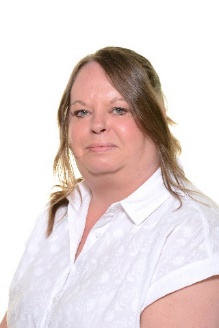 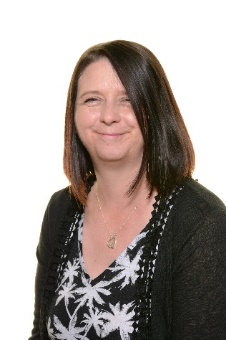 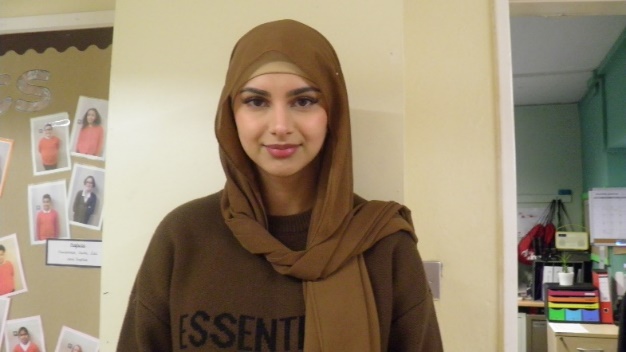 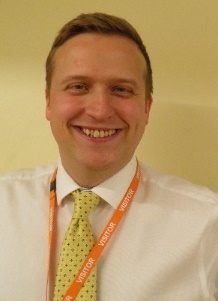 5L:											5R:Week 1Week 2Week 3Week 4Week 5Week 6Week 7BlankEnough Though Cough Dough Plough Drought Sought Although Tough Brought Doubt Island Whistle Autumn Thistle Knight Isle BombWednesday GnawTerrible Forgivable Incredible Reversible Valuable Breakable Reliable Possible Legible Identifiable Isle AisleAloudAllowedAffectEffectHerdHeardPastPassed   Sufficient AchieveCommunicate Disastrous GuaranteeNecessary Recognise SuggestAggressive Community  Blank Week 1Week 2Week 3Week 4Week 5Week 6Week 7BlankFrequently Mischievous Pronunciation Stomach According CommitteeDictionary Government Muscle Queue  Co-ordinate Re-enterRe-examineCo-operate Co-own Co-existRe-emerge Retell Reignite Reinvent  Embarrass HarassNeighbour Recommend Symbol Amateur Competition Environment HindranceNuisanceRelevant System Ancient Conscience Equipment Identity Occupy Restaurant Temperature Apparent  Vicious Delicious Cautious Conscious Precious Nutritious Infectious Ambitious Fictitious Suspicious Blank